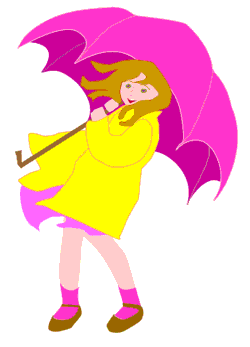   CLEAVER OF TRUTH MINISTRY2558 Clem Lowell RoadCarrollton, GA 30116PH (770) 854-6658                        truthlinks1@hotmail.comApril 2013 News LetterDear Family and Friends,   Spring is so welcome!  It’s garden time again.  (We missed not having one last year because of our move.)  Our place is loaded with azalea bushes and they are beginning to bloom! They had already bloomed when we moved here and so this will be the first time we’ve seen them in bloom.Our message this month is: THE STANDARDAPRIL BIBLE CONTEST QUESTIONS:1. History declares  Papal Rome to be the fourth beast in Daniel’s vision.  What are some of its characteristics?  Dan. 7:4-82.  Which day has God designated as His Holy Sabbath?  Gen. 2:1-33.  What kind of horns did the beast of Revelation 13:11  have?4. What is one purpose that the Holy Spirit and every “spiritual gift” was given, including the gift of tongues?  Acts 1:8; Acts 2:4-115. How much does the Bible say a person knows after they have died? Eccl. 9:5,6(Please send in your answers to the contest questions before July 1st. We have two months left.)       Congratulations Donna Dillon!Donna lives in Culloden, West Virginia and has just completed The Lessons on Daniel and Revelation and earned her certificate.  (She has completed all the lessons we have.)  Great job Donna!  We love you.  Be sure to keep in touch with us.FROM KATIE’S COOKBOOKS                   Fantastic Vanilla Pudding4 cups nondairy milk
2/3 cup cornstarch
1/4 cup maple syrup or  (you can use ½ cup honey and ½ tsp maple flavoring)
1/2 teaspoon salt
2 tablespoons vanilla extract   Combine all ingredients, except vanilla, in a medium saucepan. Stir well to eliminate lumps. Heat over medium until mixture comes to a boil and thickens, stirring constantly.    Stir in vanilla. Cover and chill.   Before serving, blend mixture in a blender for a smooth and creamy pudding.   (This is very important)                                    Makes 8 servingsThis recipe also makes a great banana cream pie or granola parfait! or you can just eat it plain. (I made little vanilla wafer type cookies, sliced bananas  and  made banana pudding.  I’ll give that recipe in next month’s issue.Until next month, God bless you all!Remember God loves you and so do we!Katie and RodneyThis month we are starting a series of stories about the life and death of Jesus’ disciples. LIFE & DEATH OF SIMON PETER, JESUS’ APOSTLE   The Apostle Peter may have been the most outspoken of the twelve apostles in Jesus’ ministry on earth. He certainly became one of the boldest witnesses for the faith.  His beginnings were certainly humble in origin.  He was born about 1 B.C. and died sometime around A.D. 64-67.   Peter was originally named Simon.  Jesus was the one who changed Peter’s name. Peter means “rock” or literally Petra.  He was a Galilean fisherman and was the brother of Andrew.  The brothers came from the village of Bethsaida (John 1:43, 12:21).  Peter was married.  Jesus healed his mother-in-law who was sick of a fever (Mark 1:30)  Peter, like all humans before their calling, was a sinful man.  In fact he was ashamed of his sinfulness in the presence of Jesus Christ (Luke 5:6-8).  Peter was perhaps the very first disciple that Jesus called along with His brother Andrew.   Fishermen at that time were gruff, unkempt, vile, shabbily dressed, and often used vulgar language.  The fishermen of the first century were a “man’s man”.  They were full of vigor and had boisterous tempers.  This is perhaps why James and his brother John were called the Sons of Thunder (Mark 3:17).  Theirs was a rough life since fishing was a very physically demanding job.  They must have been somewhat fearless too because some of the storms that came quickly upon the Sea of Galilee were fierce and furious.  They often caught the fishermen by surprise and could easily capsize the 20 to 30 foot boats they used.   Peter was always putting his” foot in his mouth” but one thing you could say about Peter was that when Jesus told them (Peter and Andrew) to “follow me” they simply walked away and left everything they had without a second thought (Luke 5:9-1).     As mentioned earlier, Peter was among the first disciples called by Jesus and he was frequently their spokesman – for good or bad.  One thing that he is credited with is the special insight that he had concerning Jesus’ identity.  Peter was the first to call Jesus the Son of the Living God – the Messiah (Mark 8:29, Luke 9:20, Matt. 16:16-17).   When Jesus called him, Peter knew that He was of God and felt unworthy to be in Jesus presence (Luke 5:6-8).   Even so, Jesus did not hesitate and told Peter and Andrew that He would make them “fishers of men” (Mark 1:17).   Peter was bold but often times in the wrong.  Once he even rebuked the Lord and said that he was willing to die for Jesus even though at the arrest and trial of Jesus he denied Him three times (Matt. 16:21-22).  Jesus loved the disciples and knew which of those would remain loyal to Him and those who would betray Him (Judas Iscariot).  Peter was an eyewitness to the many miracles that Jesus did and also witnessed the Shekhinah Glory along with John and James in the Transfiguration.  This was where Jesus’ humanity was peeled back to reveal the glory of His Divinity (Matt. 17:1-9).   A disciple means a “follower of” and that is what most Christians actually are today.  An apostle is “one sent forth” in the sense of sent forth by God to proclaim the gospel of Jesus Christ.  The biblical definition of an apostle, and the only ones that are called apostles in the New Testament, had to be either with Jesus during His earthly ministry (like the disciples) or having seen the risen Christ (as did Paul).    After Christ tells the disciples about the end of the age (Matt. 24) He gives them the charge or command of the Great Commission (Matt. 28:18-20).  This is the very last thing that Jesus tells them (Acts 1:8) and from that point on the disciples (followers of Christ) become the apostles (those sent forth).  The designation of their being apostles was never used until after the Ascension of Christ (Acts 1) because before then, they were still following Jesus.  After Christ had ascended to the right hand of the Father and was seated there (signifying His earthly ministry was done – except through the apostles) He sent them forth to go to all ends of the earth to proclaim the gospel of the Kingdom of God.   Peter was the first one to preach on the day of Pentecost after the coming of the Holy Spirit and he was the first one to proclaim Christ to a Gentile.  He was one of the boldest apostles of all.  He willingly suffered persecution, imprisonment, beatings, and even rejoiced at the fact that he was worthy to suffer disgrace for the Lord‘s sake (Acts 5:41).   In the days leading up to Peter’s death, almost all of the apostles had been martyred. The Roman Emperor Nero ordered the crucifixion of Peter in 64AD.     Jesus told Peter, “when you are old you will stretch out your hands, and another will dress you and take you where you do not want to go.” (John 21:18-19) The church historian Tertullian, Origen, and Eusebius state that Peter  was stretched out by his hands, he was dressed in prison garb, he was taken where no one wanted to go (a crucifixion), and was crucified.  He requested to be crucified upside down because he felt unworthy to be crucified in the way that the Lord Jesus Christ had been.   From an arrogant, cocky, man of thunder, he became a humble, willing, obedient servant of the Lord even to death.  The lowly fisherman became a mighty fisher of men – and one that changed and shaped the world forever. NOTE: Cleaver of Truth Ministry is not anti-government.  We believe in law and order.  As long as government laws do not conflict with God’s laws, we certainly should be Law-Abiding Citizens! Our purpose for Notable News is to help people be informed of current events in order to make intelligent decisions when things happen that effect our lives and well being.NOTABLE NEWS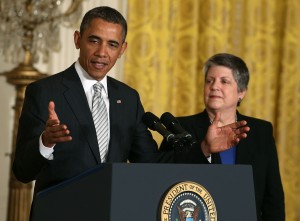    WASHINGTON, DC – MARCH 25: U.S. President Barack Obama (L) speaks while Homeland Security Secretary Janet Napolitano listens during a naturalization ceremony in the East Room of the White House on March 25, 2013 in Washington DC. Homeland Security Secretary Janet Napolitano administered the oath of allegiance to active duty service members and civilians officially granting them United States citizenship. (Photo by Mark Wilson/Getty Images)   What is the logic behind the decision to add millions of immigrants to the already failing states making up the United States of America? (by Avalon An investigative journalist and strategist and writer for Intellihub.com  March 25, 2013      It’s no secret that most of the individual states are financially struggling and even on the verge of bankruptcy. It’s also no secret that the incredible influx of immigrants adds to an already oversupply of workers in a weak economy.    So what could be the reason behind the Obama administrations new push for Immigration Reform? The only conclusion one can draw is that in fact, there is an Agenda to bring down the United States. This not so secret agenda is all over the alternative media as most of us know.    There are numerous  mainstream articles that were just posted that signal the latest coordinated mainstream media propaganda triggered by the Obama administration.  There’s not a dissenting voice among all these mainstream media reports. The question is, has the mainstream media been so compromised that they aren’t willing to scrutinize one of the most obviously destructive decisions in awhile? The answer to that question is Yes. The mainstream media is part of the control grid now in place to manipulate the public in acquiescing to whatever is on the agenda –   The issue is not whether the US should allow people into the United States to become citizens. The real issue is the already failing states and the impact that adding potentially millions to an already failing economy – that’s the issue. One cannot actually believe that Immigration Makes Us Stronger, unless they were actually drinking the cool-aid.   Once again, Obama is using his double-speak and charisma to persuade the masses and add to the destruction of the United States from within. Word on the street is that Obama was put into office to do just that – to bring about the collapse of the United States and usher in a North American Union and World Government with his Elite Controllers at the top – and run by the Global Banking System aka the Global Criminal Banking Cartel.   Do you want to keep your job? Do you want to see millions of Immigrants take your current job?   Companies are awarded a tax credit for hiring new immigrants, and just today I was informed that Verizon was asking potential job seekers in their affirmative action section if they were Latino. This is the transformation that is taking place all across America. Jobs are being eliminated and many are being then handed to immigrants who are willing to work for significantly less money.   In fact, an article posted on ZeroHedge.com by Tyler Durden (05/21/2010 19:46 -0400) describes the situation back in 2010. The ZeroHedge.com article 32 States Now Officially Bankrupt: $37.8 Billion Borrowed From Treasury To Fund Unemployment; CA, MI, NY Worst, goes on to state:   Courtesy of Economic Policy Journal we now know that the majority of American states are currently insolvent, and that the US Treasury has been conducting a shadow bailout of at least 32 US states. Over 60% of Americans receiving state unemployment benefits are getting these directly from the US government, as 32 states have now borrowed $37.8 billion from Uncle Sam to fund unemployment insurance.   Adding millions to the workforce could likely be the Achilles Heel of the American Economy – the Ultimate Trojan Horse.OBAMA 'ETHICS PANEL' GIVES THUMBS UP TO TESTING ANTHRAX VACCINES ON AMERICAN BABIES    (NaturalNews) I feel obliged to warn you in advance that unless you're an evil demon who enjoys the suffering of others, you're going to have a VERY hard time reading this article. What you are about to confront here is extremely disturbing, racist, murderous and downright evil. Proceed at your own risk.
   Here's the story: It's time to start using American babies as guinea pigs to test a bio-weapons anthrax vaccine, concludes a presidential "ethics panel." (Yes, the word "ethics" is not a typo.) Presumably, these will be black babies, as the history of U.S. government medical experiments on American citizens seems to always end up targeting blacks.   The purpose of these medical experiments on U.S. black babies is, of course, to get FDA approval for a "pediatric anthrax vaccine." Never mind the fact that the risk of being exposed to anthrax is practically zero. Is anybody dying from anthrax these days? Are children coming home from school after "catching anthrax" from their friends?  Nope.    Anthrax is a non-issue in America. No child needs an anthrax vaccine. This is all one big push by the corrupt government working in collusion with the criminal vaccine industry to use human babies as guinea pigs so that the vaccine industry can sell tens of millions of doses of this vaccine to the government under the guise of "homeland security."   While Big Pharma's medical scientists are no doubt drooling over the prospect of getting a presidential thumbs up for using human babies as live guinea pigs, not everybody is happy about this decision. "[People] ...say the children would be guinea pigs in a study that would never help them and might harm them," reports Reuters.    Reuters goes on to report: Vera Sharav, founder of the Alliance for Human Research Protection, predicted that such a study would cause "moral harm for us as a nation and suffering for the children. They should have said, 'thou shalt not.'"
   In reading this, you might even wonder why they want to use human babies for these experiments instead of the usual primates (lab monkeys). There's a very disturbing answer to that question...Medical racism: "Poor black babies are cheaper than monkeys"   If the above doesn't get you fuming mad, you're not human. Back in 2006, we published a timeline of medical experiments in the United States. Most of the experiments were funded by the U.S. government and carried out on poor people, minorities, prisoners and soldiers. Soon after the publication of this article, I found myself defending the article in a public internet forum, saying something like "why can't they use monkeys instead of humans?" I'm not in favor of animal research either, but I'm even more opposed medical experiments on people.     The answer I got on the forum was, "Poor black babies are cheaper than monkeys." The statement shocked me, but after I got over the shock of reading that, it turns out that from the point of view of these criminal medical researchers who conduct experiments on humans, it is undeniably cheaper for them to acquire human babies than lab monkeys. The lab monkeys cost thousands of dollars each and are expensive to keep and feed, but a human baby can be picked up for free by any CPS worker, any day of the week. Countless children are "taken" from poor families every day in America, and they often "disappear" without a trace. Some of them, I have long suspected, are used in secret medical experiments. Once the research is done, the human babies can simply be killed and disposed of.    If you find this difficult to believe, you don't know the real story of CPS and child trafficking rings operating across America right now. See this link at InfoWars.com for a recorded interview with a former CPS worker who blew the whistle on child trafficking and was later "suicided."   There's a YouTube video of the same woman, exposing the crimes of CPS.   Also see the article on CPS corruption and human trafficking.
   Not all CPS workers are criminal child traffickers, of course, but this kind of activity does happen in numerous local CPS operations across the country.   The vaccine industry has always abandoned ethics in favor of profits.   The vaccine industry, of course, does all this for the sole purpose of making money. No matter how many children must be sacrificed as guinea pigs, the industry wants its FDA-approved "pediatric" anthrax vaccine. For what purpose? "To save lives," they claim. But to save lives, they have to kill a few babies first, and that's okay with Big Pharma as we've seen throughout history.
THE STANDARDEarthly pleasures vainly call me;
I would be like Jesus;
Nothing worldly shall enthrall me;
I would be like Jesus.Be like Jesus, this my song,
In the home and in the throng;
Be like Jesus, all day long!
I would be like Jesus.He has broken every fetter,
I would be like Jesus;
That my soul may serve Him better,
I would be like Jesus.Our Father God is so holy, so pure and  righteous, He is un-approachable by sinful humans.Moses asked God to show him His glory. “And he said, I beseech thee, show me thy glory. And he said, I will make all my goodness pass before thee, and I will proclaim the name of the LORD before thee; and will be gracious to whom I will be gracious, and will show mercy on whom I will show mercy.  And he said, Thou canst not see my face: for there shall no man see me, and live.  And the LORD said, Behold, there is a place by me, and thou shalt stand upon a rock:  And it shall come to pass, while my glory passeth by, that I will put thee in a clift of the rock, and will cover thee with my hand while I pass by:  And I will take away mine hand, and thou shalt see my back parts: but my face shall not be seen.” Exodus 33: 18-23  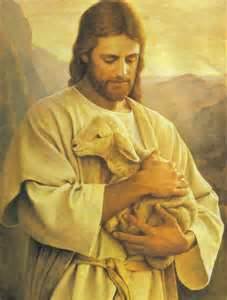 “For my thoughts are not your thoughts, neither are your ways my ways, saith the LORD.  For as the heavens are higher than the earth, so are my ways higher than your ways, and my thoughts than your thoughts.” Isaiah 55:8, 9He is so exalted, so high above us in purity and holiness, we will never be able to reach His state of purity; however, He has given us a standard, in His dear son Jesus Christ, which is attainable. God wants us to know Him. He wants our fellowship, love and devotion.  Sin has separated us from Him.His desire for us to know and love Him is so strong! In His mercy He consented for His dear son, Jesus Christ, to leave His exalted position in heaven, to become a human, so that we may know Him.“For ye know the grace of our Lord Jesus Christ, that, though he was rich, yet for your sakes he became poor, that ye through his poverty might be rich.” 2 Corinthians 8:9  In case you are not aware of it; Jesus, like God the Father, has existed from all eternity. There has never been a time when He did not exist. In heaven His name was Michael. He is also God; the second person of the godhead; He is our creator God.“Who hath delivered us from the power of darkness, and hath translated us into the kingdom of his dear Son:  In whom we have redemption through his blood, even the forgiveness of sins:  Who is the image of the invisible God, the firstborn of every creature:  For by him were all things created, that are in heaven, and that are in earth, visible and invisible, whether they be thrones, or dominions, or principalities, or powers: all things were created by him, and for him:   And he is before all things, and by him all things consist.” Colossians 1: 13-17  “In the beginning was the Word, and the Word was with God, and the Word was God.  The same was in the beginning with God.  All things were made by him; and without him was not any-thing made that was made.” John 1: 1-3“God, who at sundry times and in divers manners spake in time past unto the fathers by the prophets, Hath in these last days spoken unto us by his Son, whom he hath appointed heir of all things, by whom also he made the worlds;” Hebrews 1:1, 2“Philip saith unto him, Lord, show us the Father, and it sufficeth us. Jesus saith unto him, Have I been so long time with you, and yet hast thou not known me, Philip? he that hath seen me hath seen the Father; and how sayest thou then, Show us the Father?” John 14: 8, 9Jesus said in John 10:30 “I and my Father are one.”  Jesus and God the Father are two separate individuals; however, they are one in purpose. They are so inter-twined they are inseparable.We can know God the Father by getting to know Jesus. The only way we can approach God the father is through Jesus. God the Father is the source of all things good.  Therefore if we want good things we must go to Him and the only way to Him is through Jesus.“Verily, verily, I say unto you, Whatsoever ye shall ask the Father in my name, he will give it you.” John 16:23  last part.  Jesus is our example in all things. When He was on earth He was human; just like us. He had no advantage over us. It was necessary for Him to pray to God the Father for all His needs. He was also divine but He could not use His divinity for His own use, this would have given Him an advantage and annulled His being an example to us.Satan did everything In his power to get Jesus to use his divine power; when he tempted  Him  in the wilderness.   “Then was Jesus led up of the Spirit into the wilderness to be tempted of the devil. And when he had fasted forty days and forty nights, he was afterward an hungered. And when the tempter came to him, he said, If thou be the Son of God, command that these stones be made bread.” Matthew 4: 1-3  When Jesus came to this world He took the nature of man after four thousand years of sin. He did not take the nature of Adam before he sinned.“Seeing then that we have a great high priest, that is passed into the heavens, Jesus the Son of God, let us hold fast our profession. For we have not an high priest which cannot be touched with the feeling of our infirmities; but was in all points tempted like as we are, yet without sin.” Hebrews 4: 14, 15  If Jesus had the nature of Adam before sin, He would not have been tempted in all points as we were because He would not have had a nature like ours. Jesus is the Standard; We are to compare ourselves with Jesus, not each other.  If we compare ourselves with each other   we can always find someone whom we think we are better.Another way to see our undone condition is to compare our characters with The Ten Commandments, which are the transcript of God’s character. They are His character in written form.“For if any man be a hearer of the word, and not a doer, he is like unto a man beholding his natural face in a glass: for he beholdeth himself, and goeth his way, and straightway forgetteth what manner of man he was. James 1:23-25   He did not receive the impression made upon his mind when comparing his course of action with the great moral looking-glass. (Ten Commandments) He did not see his defects of character. He did not reform, and forgetting all about the impression made, he went not God's way, but his way, continuing to be unreformed.” Fundamental of Christian Education page 460“And, behold, one came and said unto him, Good Master, what good thing shall I do, that I may have eternal life? And he said unto him, Why callest thou me good? There is none good but one, that is, God: but if thou wilt enter into life, keep the commandments.”  Matthew 19: 16, 17Our goal is to come to the place where we will keep the commandments perfectly; because when we come to this place, we will have the mind and character of Christ.We cannot, of ourselves, reach the mark. We must yield our mind, soul and body to Christ and when we do this, He will come into our hearts to live. Then we will have His character and do His will and His works.“Even the mystery which hath been hid from ages and from generations, but now is made manifest to his saints:  To whom God would make known what is the riches of the glory of this mystery among the Gentiles; which is Christ in you, the hope of glory:” Colossians 1: 26, 27              Cleaver of Truth Ministry2558 Clem Lowell RdCarrollton GA 30116(770) 854 6658truthlinks1@hotmail.comSCIENCE VS. GOD